江苏新怡华超市春节在职职工商品方案表序号品名品牌及规格单位零售价照片1FILPPOBERIOFILPPOBERIO特级初榨橄榄油礼盒
500ML*2盒188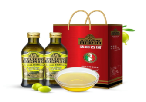 2五常大米五常大米5kg袋168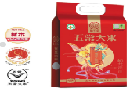 3桂圆礼盒880g桂圆礼盒880g盒88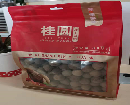 4农夫山泉
17.5°农夫山泉
17.5°橙
约3KG箱88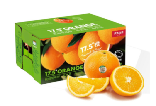 5圣牧沙漠有机200ML*10圣牧沙漠有机200ML*10箱68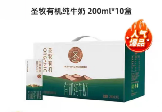 6贝贝南瓜贝贝南瓜礼盒
约5斤箱68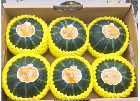 7大公鸡礼盒大公鸡礼盒三件套
意大利品牌盒88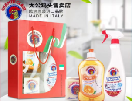 8澳洲金钱腱澳洲金钱腱1000克袋208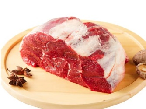 序号品名品牌及规格单位零售价照片9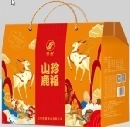 山珍鹿福礼盒秋木耳100克袋198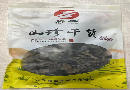 9山珍鹿福礼盒鸡枞菌100克袋198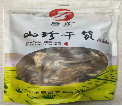 9山珍鹿福礼盒杏鲍菇100克袋198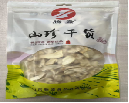 9山珍鹿福礼盒笋茸100克袋198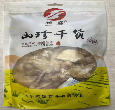 9山珍鹿福礼盒丑耳130克袋198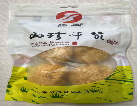 9山珍鹿福礼盒牛肝菌100g袋198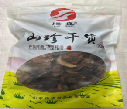 9山珍鹿福礼盒白灵菇100克袋198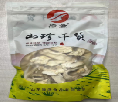 9山珍鹿福礼盒若羌灰枣400克袋198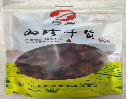 序号品名品牌及规格单位零售价照片10沃隆新年快乐坚果礼盒1.5kg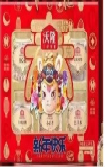 开心果240克盒198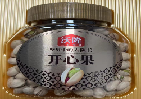 10沃隆新年快乐坚果礼盒1.5kg草本味纸皮核桃180克盒198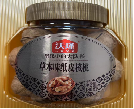 10沃隆新年快乐坚果礼盒1.5kg夏威夷果280克盒198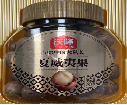 10沃隆新年快乐坚果礼盒1.5kg小白杏260克盒198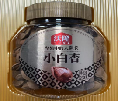 10沃隆新年快乐坚果礼盒1.5kg巴旦木220克盒198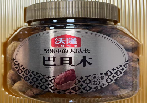 10沃隆新年快乐坚果礼盒1.5kg提子干320克盒198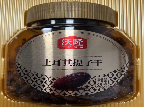 1360800元江苏新怡华超市春节在职职工商品方案表（二）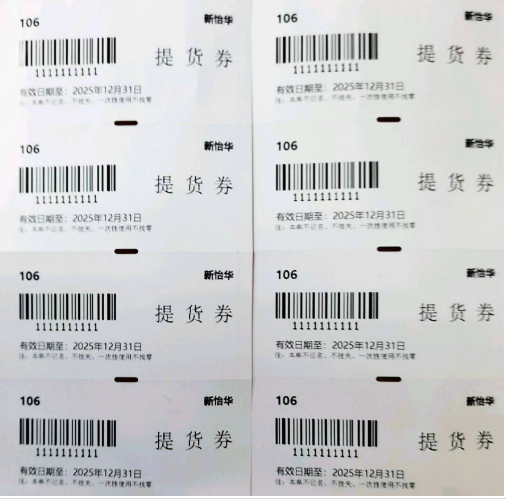 江苏新怡华超市连锁门店地址江苏新怡华超市连锁门店地址江苏新怡华超市连锁门店地址江苏新怡华超市连锁门店地址江苏新怡华超市连锁门店地址序号分区门店名称门店地址联系电话1钟楼区荆川2店钟楼区荆川东路9-11号688576312钟楼区白云店钟楼区白云东苑19-(24-25)688576073钟楼区花园店钟楼区花园新村22幢东首688570174钟楼区勤业店钟楼区勤业路莱茵花苑一层688576065钟楼区冶金店新闸镇新冶路18号688576086钟楼区新闸店新闸镇新闸村委文昌东路688576187钟楼区邹区店邹区镇邹新公路西侧（邹新花园西大门对面）688576378天宁区景泰家园常州市天宁区景泰家园4-3号688576479天宁区北环店常州市天宁区飞龙东路435号6885760410天宁区政成桥店天宁区延陵路高家弄政成菜市场6885701111天宁区三河口店天宁区郑陆镇宁河村刘家旦8号6885763612天宁区郑陆店天宁区郑陆镇金源商业广场7幢6885766813新北区新北公园店新北区珠江路89号鑫海大厦底层8200603514新北区薛家店新北区薛家镇聚怡花园9-1号6885763315新北区百丈店新北区春江镇百丈友谊家苑2期2-8号6885762716新北区市政府店龙城大道1280号行政中心6号楼地下一层8568816717武进区湖塘店常州市武进区虹北路1号6885765318武进区富克斯店湖塘富克斯流行广场一楼6885762419武进区庙桥店武进区南夏墅镇庙桥村庙北组6885701420武进区漕桥店武进区雪堰镇漕桥金三角东路47号6885762821武进区南夏墅店武进区南夏墅街道南苑小区商业街商铺B46885763522武进区寨桥店武进区前黄镇寨桥南路1号6885764223武进区礼河店武进经济开发区礼河街四号6885764524武进区嘉泽店武进区嘉泽镇状元坊1号楼6885765425经开区潞城2店常州市潞城街道东方大道3号楼6885766526经开区河苑店戚墅堰区河苑家园21幢一层6885761327经开区潞城店公园壹号花园12幢6885764628经开区芙蓉店经开区横山桥镇芙蓉村常芙路81号6885762929经开区横林店经开区横林镇顺通路134-1326885765130经开区横山桥店横山桥镇潞横路180号(羊绒衫市场西侧)68857658